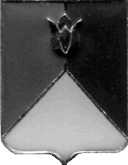 РОССИЙСКАЯ  ФЕДЕРАЦИЯАДМИНИСТРАЦИЯ КУНАШАКСКОГО  МУНИЦИПАЛЬНОГО РАЙОНА ЧЕЛЯБИНСКОЙ ОБЛАСТИПОСТАНОВЛЕНИЕот 14.01.2020 г.  № 27	В целях приведения Устава Муниципального казённого дошкольного образовательного  учреждения «Детский сад «Родничок» с. Сары в соответствии с Гражданским кодексом Российской Федерации, Федеральным законом от 29.12.2012 года N 273-ФЗ «Об образовании в Российской Федерации», Федеральным законом от 24.07.1998г. №124-ФЗ «Об основных гарантиях  прав ребенка в Российской Федерации»ПОСТАНОВЛЯЮ:		1. Внести изменения №1 в Устав Муниципального казённого дошкольного образовательного  учреждения «Центр развития ребенка - детский сад» с.Новобурино согласно приложению.	2. Заведующей Муниципальным казённым дошкольным образовательным  учреждением «Центр развития ребенка-детский сад» с.Новобурино Шараповой А.С. зарегистрировать данное постановление  в Межрайонной ИФНС России №17 по Челябинской области. 3. Начальнику отдела информационных технологий Ватутину В.Р. опубликовать настоящее постановление на официальном сайте Кунашакского муниципального района в сети Интернет. 4. Организацию исполнения настоящего постановления возложить на руководителя Управления образования администрации Кунашакского муниципального района Макмулову А.Р.Глава района		                                                                                                        С.Н. АминовПриложение к постановлению администрации Кунашакского муниципального районаот 14.01.2020г. № 27Изменения №1в Устав Муниципального казённого дошкольного образовательного  учреждения «Центр развития ребенка-детский сад» с.Новобурино	1.Абзац 4 пункта 1.3. Устава исключить.		2. Пункт 1.6. Устава дополнить предложением следующего содержания: «Воспитанники имеют право на обучение и воспитание на родном языке из числа языков народов Российской Федерации.».3. В пункте 2.3. Устава исключить слова «в соответствии с пунктами 2.3, 2.4 настоящего Устава, осуществление деятельности в сфере культуры, физической культуры и спорта, охраны и укрепления здоровья и отдыха.». 4. Пункт  3.3. Устава дополнить  предложением следующего содержания: «Трудовой договор (эффективный контракт) может быть прекращен в порядке и по основаниям, предусмотренным Трудовым кодексом Российской Федерации и иными федеральными законами.».5. Главу 2 дополнить пунктом 2.10. следующего содержания:  «2.10. Работники Учреждения имеют право:- на участие в управлении Учреждением в порядке, предусмотренном настоящим Уставом;- на защиту профессиональной чести, достоинства и деловой репутации;- на полную достоверную информацию об условиях труда и требованиях охраны труда на рабочем месте;- на избрание в выборные органы, участие в обсуждении и решении вопросов деятельности Учреждения, в том числе через органы управления;- на обжалование приказов и распоряжений администрации Учреждения  в установленном законодательством Российской Федерации порядке;- на получение необходимого организационного, учебно-методического и материально-технического обеспечения своей профессиональной деятельности (бесплатное пользование информационными ресурсами, услугами учебных, учебно-методических, социально-бытовых и других подразделений Учреждения  в соответствии с Уставом и (или) коллективным договором);- на иные права и меры социальной поддержки, предусмотренные действующим законодательством Российской Федерации, настоящим Уставом, правилами внутреннего трудового распорядка, и иными локальными нормативными актами  Учреждения, должностными инструкциями и трудовыми договорами.Работники Учреждения обязаны:- добросовестно исполнять свои трудовые обязанности, возложенные на них трудовым договором и (или) должностной инструкцией;- соответствовать требованиям квалификационных характеристик;- соблюдать Устав, правила внутреннего распорядка Учреждения, иные локальные акты Учреждения, условия трудового договора;- соблюдать трудовую дисциплину, требования по охране труда и обеспечению безопасности труда;- бережно относиться к имуществу Учреждения, других работников, обучающихся; экономно расходовать материалы, тепловую и электрическую энергию, воду;- воспитывать у обучающихся бережное отношение к имуществу;- незамедлительно сообщать руководителю Учреждения о возникновении ситуации, представляющей угрозу жизни и здоровью людей, сохранности имущества;- своевременно и точно в пределах своей компетенции исполнять приказы, распоряжения руководителя Учреждения, вышестоящих органов;- выполнять решения органов управления Учреждения в пределах своих полномочий;- выполнять иные обязанности, предусмотренные действующим законодательством Российской Федерации, настоящим Уставом, правилами внутреннего трудового распорядка и иными локальными нормативными актами Учреждения, должностными инструкциями и трудовыми договорами. Работники Учреждения несут ответственность за:- невыполнение функций, отнесенных к их компетенции и компетенции Учреждения, действующим законодательством, квалификационными характеристиками, настоящим Уставом, трудовым договором;- обеспечение охраны жизни и здоровья обучающихся во время образовательной деятельности;- соблюдение прав и свобод воспитанников Учреждения в установленном законодательством Российской Федерации порядке;- другие случаи, предусмотренные действующим законодательством.».	6. Пункт 4.5. Устава дополнить предложением следующего содержания: «Учреждение отвечает по своим обязательствам находящимися в его распоряжении денежными средствами, а в случаях, установленных законом, также иным имуществом. При недостаточности указанных денежных средств или имущества субсидиарную ответственность по обязательствам Учреждения в соответствии с Гражданским кодексом Российской Федерации, несет собственник соответствующего имущества.».	7. Пункт 4.10. Устава дополнить предложением следующего содержания: «Заключению договора аренды и договора безвозмездного пользования должна предшествовать проводимая учредителем оценка последствий заключения таких договоров для обеспечения жизнедеятельности, образования, развития, отдыха и оздоровления детей, оказания им медицинской помощи, профилактики заболеваний у детей, их социальной защиты и социального обслуживания.».	8. Исключить из Устава следующие пункты: 3.17., 3.18., 3.19., 3.20., 3.21., 3.22.,  	9. Главу 3 дополнить пунктом 3.24. следующего содержания: «3.24. Родительский комитет является постоянно действующим коллегиальным органом управления.Родительский комитет является представительным органом родительской общественности.	В состав Родительского комитета Учреждения входят представители родительской общественности от групп, избираемые открытым голосованием на групповых собраниях родителей. Родительский комитет Учреждения формируется сроком на 1 год в количестве 4 человек. Из состава родительского комитета избирается председатель и секретарь.	Решение Родительского комитета носит рекомендательный характер с обязательным рассмотрением и последующим сообщением о результатах рассмотренного и мотивах принятого решения председателю Родительского комитета.	Председатель Родительского комитета может присутствовать (с последующим информированием  родительского комитета) на заседаниях педагогических советах, других органов самоуправления по вопросам, относящимся к компетенции Родительского комитета.	Решения, принятые Родительским комитетом Учреждения, оформляются протоколами, подписываемыми председателем и секретарем Родительского комитета Учреждения. О своей работе Родительский комитет отчитывается перед общим родительским собранием. 	Решение Родительского комитета Учреждения принимается открытым голосованием. Решение Родительского комитета Учреждения принимается простым большинством голосов присутствующих на заседании Родительского комитета Учреждения, носит рекомендательный характер.	К компетенции родительского комитета относятся:- содействие Учреждению в организации образовательного процесса, в социальной защите детей, в обеспечении педагогических требований к детям, в охране жизни и здоровья детей, свободного развития личности, в организации работы с родителями (законными представителями) детей по разъяснению их прав и обязанностей, значения всестороннего воспитания ребенка в семье;- координация деятельности  родительских комитетов групп;- проведение разъяснительной и консультативной работы среди родителей (законных представителей) детей об их правах и обязанностях;- участие в обсуждении программы развития Учреждения и внесении предложений по ее содержанию;- укрепление связи семьи, Учреждения, трудового коллектива и общественности в целях обеспечения единства воспитательного воздействия на детей и повышения его результативности, активно взаимодействует  в этой работе с комиссиями (советами) профсоюзных комитетов по содействию семье и Учреждения в воспитании детей;- принятие активного участия в деятельности Учреждения по формированию у детей сознательной дисциплины, культуры поведения, заботливого отношения к родителям и старшим;- содействие в организации совместных мероприятий в Учреждении – родительских собраний, дней открытых дверей, конкурсов, соревнований, выставок;- рассматривание обращений в свой адрес, а также обращений по вопросам, отнесенным к компетенции  родительского комитета;- принятие участия в организации безопасных условий осуществления образовательного процесса, соблюдения санитарно-гигиенических правил и норм;- взаимодействие с общественными организациями по вопросу пропаганды традиций Учреждения;- содействие в работе с воспитанниками из неблагополучных семей;- взаимодействие с другими органами самоуправления Учреждения по вопросам проведения мероприятий  и другим вопросам, относящимся к компетенции  родительского комитета;- оказание посильной помощи Учреждению в укреплении материально-технической базы, благоустройстве его помещений, детских площадок и территории;- иные полномочия установленные положением о родительском комитете.».О внесении изменений в Устав Муниципального казённого дошкольного образовательного  учреждения «Центр развития ребенка-детский сад» с.Новобурино 